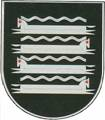 KAIŠIADORIŲ RAJONO SAVIVALDYBĖS TARYBASPRENDIMASDĖl ŠEIMYNŲ FINANSAVIMO IŠ KAIŠIADORIŲ RAJONO SAVIVALDYBĖS BIUDŽETO ATVEJŲ IR DYDŽIŲ PATVIRTINIMO2023 m. rugsėjo 28 d. Nr. V17E-267KaišiadorysVadovaudamasi Lietuvos Respublikos vietos savivaldos įstatymo 6 straipsnio 44 punktu, 15 straipsnio 4  dalimi, Lietuvos Respublikos šeimynų įstatymo 15  straipsnio 1, 6 ir 8 dalimis, Socialinių paslaugų finansavimo ir lėšų apskaičiavimo metodikos, patvirtintos Lietuvos Respublikos Vyriausybės 2006 m. spalio 10 d. nutarimu Nr. 978 „Dėl Socialinių paslaugų finansavimo ir lėšų apskaičiavimo metodikos patvirtinimo“, 191 ir 211 punktais, Kaišiadorių rajono savivaldybės taryba n u s p r e n d ž i a:1.	Patvirtinti šeimynų finansavimo iš Kaišiadorių rajono savivaldybės (toliau – Savivaldybė) biudžeto atvejus ir dydžius:1.1.	 Kompensuojamos visos faktiškai patirtos bei pagrįstos dokumentais (čekiais, sąskaitomis faktūromis ir kt. dokumentais (toliau – dokumentai) šeimynos steigimo išlaidos.1.2.	Šeimynos dalyvio išlaikymo pajamos finansuojamos atsižvelgiant į šeimynos dalyvių skaičių. Nustatomi šie šeimynos dalyvio išlaikymo pajamų dydžiai:1.2.1.	 kai šeimyną sudaro vienas šeimynos dalyvis – 3,5 Vyriausybės patvirtintos minimaliosios mėnesinės algos (toliau – MMA);1.2.2.	 kai šeimyną sudaro 2 šeimynos dalyviai – 2,4 MMA kiekvienam dalyviui;1.2.3.	 kai šeimyną sudaro 3 šeimynos dalyviai – 1,8 MMA kiekvienam dalyviui.1.3.	Gali būti skiriama finansinė parama šeimynos naudojamam ar nuosavybės teise valdomam nekilnojamajam turtui, skirtam šeimynos veiklai vykdyti, rekonstruoti ar remontuoti pagal pateiktus dokumentus iki 4000 Eur. Ši parama skiriama ne dažniau kaip vieną kartą per dvejus metus.  1.4.	Gali būti skiriama kita finansinė ar materialinė pagalba šiais atvejais:1.4.1. Jei atliekant šeimynos naudojamo ar nuosavybės teise valdomo nekilnojamojo turto, skirto šeimynos veiklai vykdyti, rekonstrukcijos ar remonto darbus, paaiškėja, kad pagal šio sprendimo 1.3 papunktį skirtos finansinės paramos nepakanka turto rekonstravimo ar remonto darbams kokybiškai atlikti ir (ar) užbaigti, gali būti skiriama pagal pateiktus pagrindžiančius dokumentus iki 2000 Eur vieną kartą per metus, jeigu nuo 1.3 papunktyje nurodytos paramos skyrimo nepraėjo daugiau kaip dveji metai.1.4.2. Jeigu šeimynai reikalingos lėšos nenumatytoms išlaidoms, be kurių blogėtų iki to buvusios globojamų vaikų gyvenimo sąlygos, pagal pateiktus dokumentus gali būti skiriama iki 500 Eur per metus.1.4.3. Padidėjus šeimynoje globojamų (rūpinamų) vaikų skaičiui, kai globa (rūpyba) nustatyta Savivaldybės vaikams, vaikų baldams, drabužiams, sveikatos, higienos poreikiams tenkinti būtinoms išlaidoms pagal pateiktus dokumentus  ir/ar pagrindimą gali būti skiriama iki 500 Eur per metus.2. Nustatyti, kad šio sprendimo 1 punkte nurodyta finansinė parama šeimynoms ir faktiškai patirtos bei pagrįstos šeimynos steigimo išlaidos kompensuojamos Savivaldybės mero nustatyta tvarka iš Savivaldybės biudžeto lėšų. Savivaldybės meras 					   Šarūnas Čėsna  